   IV созыв                                                                           49-ое заседание                ҚАРАР                                                                              РЕШЕНИЕОб   исполнении   бюджета   сельского поселенияСемилетовский сельсовет муниципального района Дюртюлинский район Республики Башкортостан  за  2021 год     В соответствии с положениями Бюджетного кодекса Российской Федерации,   руководствуясь ст.35, п.3. ст.43 Федерального закона от 06.10.2003. № 131–ФЗ «Об общих принципах организации местного самоуправления в Российской Федерации» и ст.39 Устава сельского поселения Семилетовский сельсовет муниципального района Дюртюлинский район Республики Башкортостан,  Совет  сельского поселения Семилетовский  сельсовет  муниципального района Дюртюлинский район  Республики БашкортостанРЕШИЛ:Утвердить отчет об исполнении бюджета  сельского поселения Семилетовский сельсовет муниципального района Дюртюлинский район   Республики Башкортостан за 2021 год по доходам в сумме 12 598 395,55 рублей, по расходам в сумме  11 943 708,48 рублей с  превышением доходов над расходами (профицит бюджета сельского поселения Семилетовский сельсовет муниципального района Дюртюлинский район Республики Башкортостан) в сумме  654 687,07 рублей с показателями согласно приложению.Обнародовать данное решение путем вывешивания текста решения  с приложением  на информационном стенде в здании администрации сельского поселения Семилетовский сельсовет муниципального района Дюртюлинский район Республики Башкортостан по адресу: с.Семилетка, ул.Ленина, 10 и на официальном сайте   в сети «Интернет».      Глава сельского поселения                                                          Р.Р.Имаевс.Семилетка11.03.2022г.№ 49/205Башқортостан  РеспубликаһыДүртөйлөрайоны муниципаль районының Семилетка  ауыл советы ауыл биләмәһе Советы 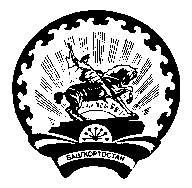 Совет сельского поселения Семилетовский сельсовет муниципального района Дюртюлинский район Республики Башкортостан 